Client signature: ________________________________________________________Date: ______________________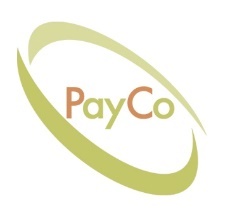 SMS Agreement formBy signing this form, you will be opted-in, and you will be able to communicate via text messages (SMS/MMS) to your mobile number. Our staff will be able to communicate balance details, requests for funds, and general account inquiries.You can opt out of this service at any time. Just text “STOP” to the phone number of your Account Manager. After you text “STOP” to us, we may send you an SMS reply to confirm that you have unsubscribed. After this, you will no longer receive SMS messages from us. If you want to join again, just sign up as you did the first time, or text “START”, or “JOIN” and we will start sending SMS messages to you again.If you are experiencing any issues, you can reply with the keyword “HELP.”Or you can get help directly from us by emailing your Account Manager.Message and data rates may apply for any messages sent to you from us and to us from you. You should expect only “replying to” messages from us, we will not reach out to you. If you have any questions about your text plan or data plan, please contact your wireless provider.If you have any questions regarding privacy, please reach out to Chris Crabtree.Chris@paycopayee.org